Wiatr– zabawa badawcza, dostrzeganie zależności między siłą wiatru lub podmuchu powietrza a możliwością poruszania przedmiotów o różnej wadze. 
Przed dzieckiem rozkładamy różne przedmioty: piórko, liść, pasek bibuły, drewniany klocek, nadmuchany balon, papier, chustka. 
Zadaniem dziecka jest wprawienie w ruch poszczególnychprzedmiotów za pomocą dmuchania. Zanim  przystąpimy do badań, próbujemy określić, który przedmiot uda się nam poruszyć, a z którym możemy mieć problem. Po przedstawieniu tezy sprawdzamy jej słuszność, wykonując doświadczenia. Następnie przedstawiamy wnioski, weryfikujemy tezę podczas rozmowy z rodzicem: 
Czy każdy przedmiot udało ci się poruszyć za pomocą dmuchania zgodnie 
z przewidywaniami? 
Te, które wprawiłeś/wprawiłaś w ruch, połóż do żółtej obręczy, 
a pozostałe – do zielonej. 
Które przedmioty podczas dmuchania się unosiły?. 
Doświadczenie dziecka powtarza rodzic (lub starsze rodzeństwo dziecka). 
Tym razem wprawia w ruch te same przedmioty, ale za pomocą wentylatora 
z regulacją prędkości obrotów, prosimy wcześniej o dokładną obserwację każdej czynności. Rodzic, używając różnej siły nadmuchu powietrza, porusza przedmiotami, a następnie zadaje dziecku te same pytania, co wcześniej. Wspólnie zastanawiają się, dlaczego jemu łatwiej było przesunąć przedmioty, a nawet je unieść. Rodzic podsumowuje doświadczenie, mówiąc, że im silniejszy podmuch wiatru, tym łatwiej przedmioty przemieszczają się lub unoszą.
		Cele – dziecko:						• współpracuje podczas zabaw badających 		natężenie wiatru,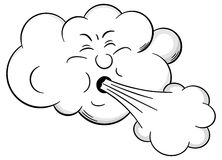 				  	       • dostrzega wpływ siły podmuchu na 						       możliwość unoszenia się przedmiotów 
         w powietrzu
						Pomoce: piórko, liść, pasek bibuły, 									drewniany klocek, nadmuchany 							        balon, papier, chustka, wentylator, 						      obręcze – żółta i zielona